Cartoon # 1Explain the cartoon below.  Use evidence from the previous activities in your explanations.  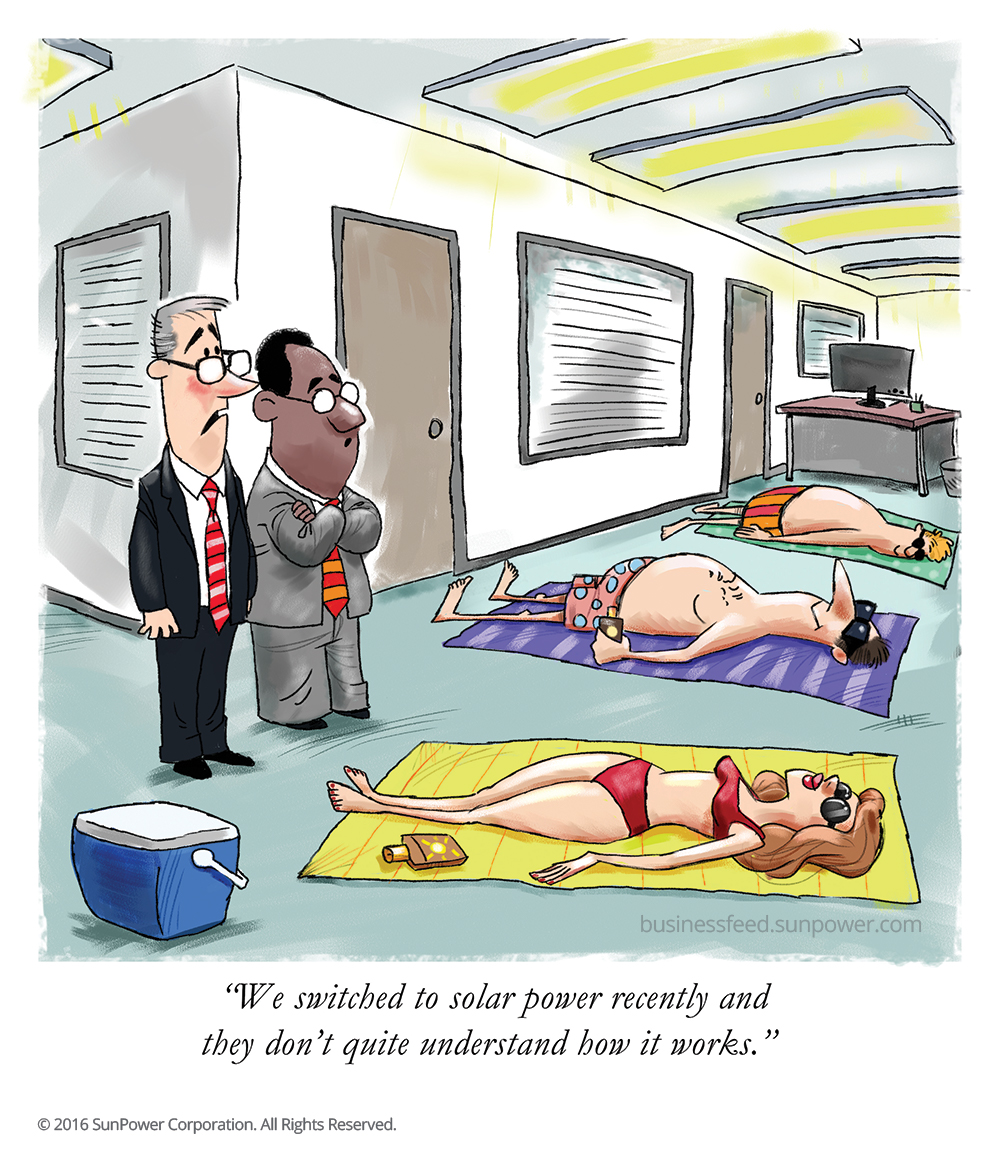 Cartoon # 2Explain the cartoon below.  Use evidence from the previous activities in your explanations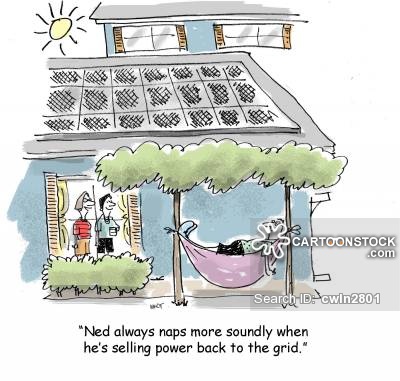 